Absender: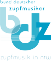 Mitgliedsnummer:		Orchestername: 		
Ansprechpartner: 		
Anschrift: 		Telefon: 				Fax: 	E-Mail:		IBAN:			BIC: 	Name der Bank: 		Antrag auf Förderung aus Erträgen der Oddset-Wette für Maßnahmen des Jahres 2021Unser Orchester beantragt für folgende(n) Maßnahme(n) des Jahres 2021 eine Förderung aus Erträgen der Oddset-Wetten:Förderung der Übungsarbeit
	Übungswoche/Übungswochenende
(keine Konzertreise, keine eintägige Probe; die Maßnahme muss überwiegend in NRW stattfinden)	Intensivarbeitsphase zur Vorbereitung auf ein besonderes Konzert
(nicht für ein „normales“ Jahreskonzert!).
Bitte legen Sie den besonderen Charakter des Konzertes dar.	Intensivarbeitsphase zur Vorbereitung auf das Landesmusikfest
(die anrechenbaren Kosten werden zu 100% erstattet sofern das Orchester am Landesmusikfest teilnimmt)	Sonstige Intensivarbeitsphase mit spezieller musikalischer Ausrichtung
z.B. stilgerechte Interpretation, Tonbildung, Registerspiel, Lagespiel etc.
Bitte legen Sie die spezielle musikalische Ausrichtung der Arbeitsphase dar.Einsatz von besonderen künstlerischen Beratern
	Maßnahme mit Dozent(en)/mobilem Dozententeam
Bitte geben Sie den/die Namen des/der Dozenten an.	Chor oder Instrumentalensemble-Unterstützung zur Aufführung eines besonderen Werkes
zu einem besondern Anlass (nicht für ein „normales“ Jahreskonzert!).
Bitte geben sie das „besondere“ Werk an, das aufgeführt werden soll,
und den besonderen Anlass.Nachwuchsförderung	Veranstaltung mit Kindern	Begegnung und Kooperation mit anderen pädagogischen Einrichtungen	Marketing, Werbung (Veröffentlichungen)	Einstiegsveranstaltung zur allgemeinen Nachwuchsgewinnung	Kontakte zu Jugendverbänden und Jugendeinrichtungen	Ort, Datum	UnterschriftDer Antrag muss vor Maßnahmenbeginn und innerhalb der Antragsfrist vorliegen!